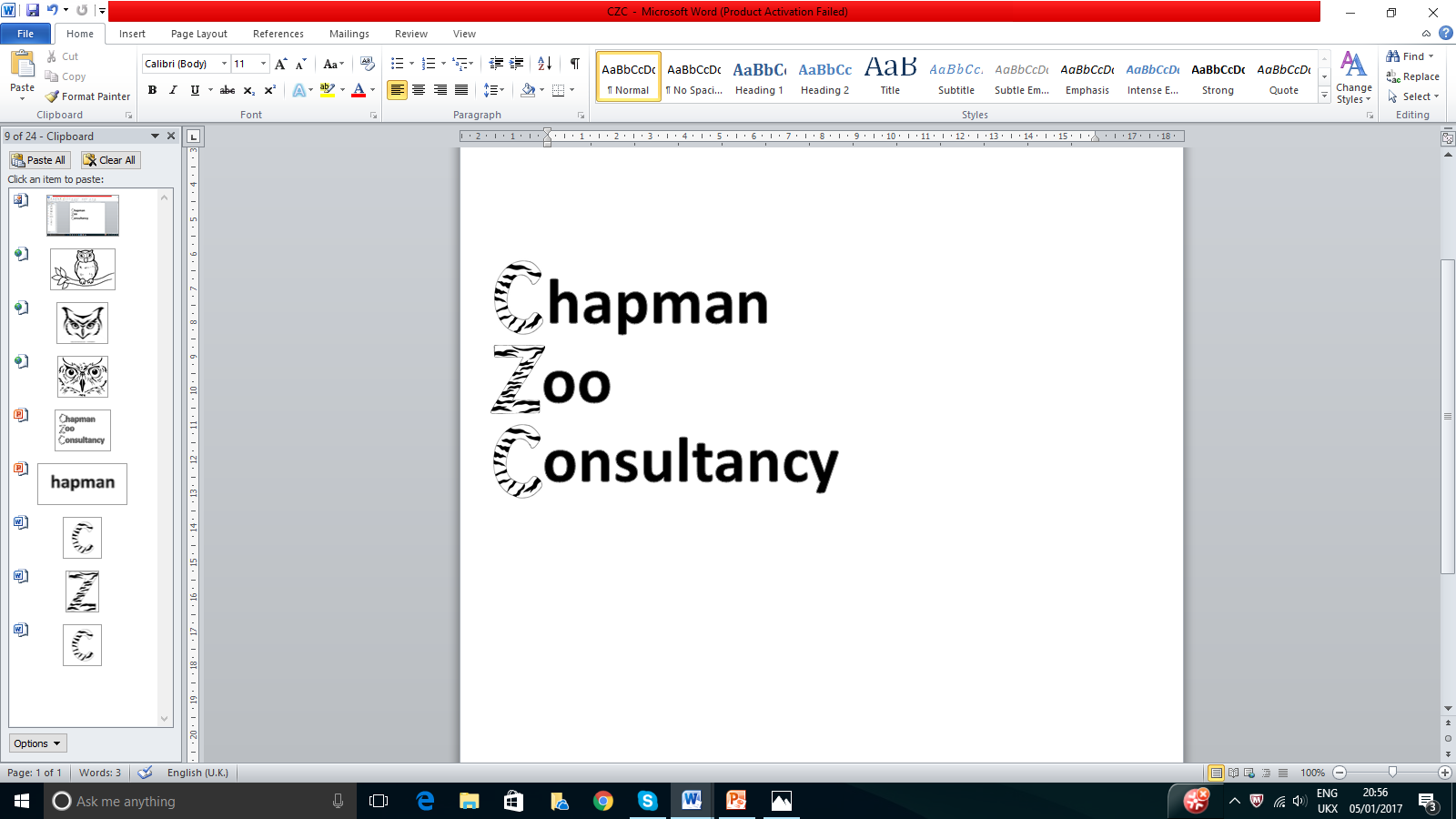 Dr Sarah Chapman BVM&S MSc DZooMed MRCVS and Julian Chapmanchapmanzooconsultancy@gmail.com07811448183/07851864034www.chapmanzooconsultancy.comWorking with Dangerous Animals10th March 2021Thank you for enquiring about our zoo CPD.  This document should contain all the relevant information you need but please feel free to contact us if there is anything else you require.Course content:  This one day online lecture based CPD course is for zoo professionals including vets and nurses and focuses on working with dangerous animals in private or zoo collections.  Subjects will include legislation, emergency procedures, veterinary interventions, enclosure design, training, public safety, safe working practices and case studies.  A programme will be sent to delegates prior to the event.Date and timing: Wednesday 10th March 2021.  The meeting will open from 0915 UK time with the course starting at 0930.  Lunch is planned for 1300-1400 with a finish time of 1715-1730.  There will be regular breaks during the day.Cost: £250 for 6 hours of CPD. All the course information (copies of presentations, templates, reference material) will be provided via an online link prior to the event.  If you wish to book a place, please fill in the booking form below to confirm an email address for an invoice to be sent through.  The invoice will have payment details for bank transfer or an address to send cheques.  PayPal payments can also be accepted (transaction and currency conversion fees would apply). Receipts for payment can be issued on request.  Please ensure that the invoice number and name (if possible) is used as a payment reference.  Payment is required to confirm a place.  A meeting link will be sent prior to the event which will take place via the Zoom platform. We are not VAT registered.Cancellation policy: If the delegate cancels their place before 10th February 2021, an 80% refund will be given.  After 10th February 2021, no refund will be given.  If the course is cancelled by CZC, the course will be rearranged to a different date but if you are unable to attend, a full refund would be given.  If you wish to book a place, please fill in the table below and email your details back to us.  We are currently offering discounts for booking more than one course with us: two courses 5% and three courses 10%.We look forward to hearing from you.Sarah and JulianCZC CPD Registration FormName (s)Profession e.g. student, vet, nurseEmail address for CPD communications Email address for invoicing (if different to above)Please add any details required for the invoice e.g. PO number, company name and address What species do you currently work with or have an interest in?How did you hear about the course?What would you like to get out of attending the course?